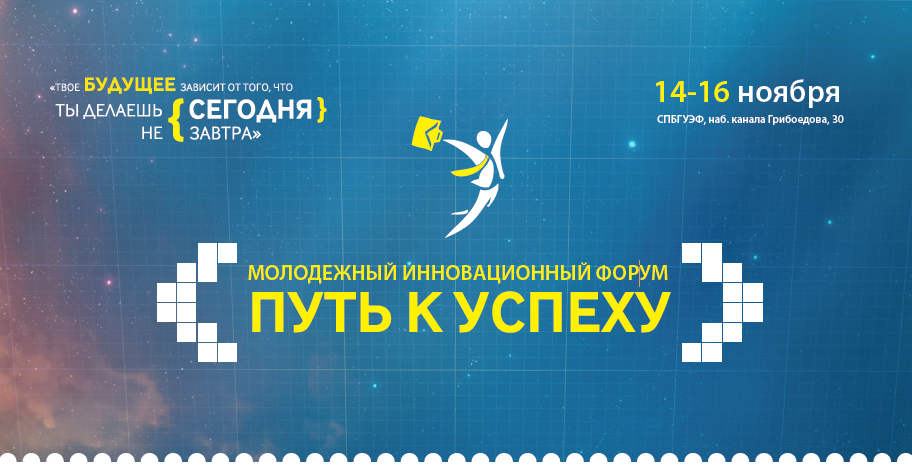 Молодежный инновационный форум «Путь к Успеху»Значимость развития сферы инноваций характеризуется значительным технологическим отставанием России от уровня развитых стран и необходимостью обеспечения конкурентных преимуществ в условиях ВТО. Инновации стали популярным лозунгом объявленных реформ по кардинальной трансформации российской экономики. Несмотря на усилия властей и большие вливания денежных средств существует несколько серьезных проблем в этой области:- угасающая промышленность;- проблемы ресурсной экономики;- отсутствие фактического спроса на инновации;- отсутствие «источника инноваций»;- несостоятельность модели развития инновационной инфраструктуры как связующего звена между спросом и источником инноваций;Форум в свою очередь посвящен оценке работы инновационной инфраструктуры в России и поиску возможных вариантов поддержки предпринимательства за счет выработки адекватной адаптационной и эффективной модели развития инновационной инфраструктуры, исходя из актуальных российских условий и возможностей. На форуме будут освещены следующие вопросы:- почему не приживается западная схема развития инноваций в России;- каким образом, используя все актуальные факторы и возможности, создать свой путь развития инноваций в России;- какие механизмы нужно задействовать для развития действительно эффективного «источника инноваций» в РФ;- проблемы управления интеллектуальной собственностью;- основные механизмы поддержки предпринимательства;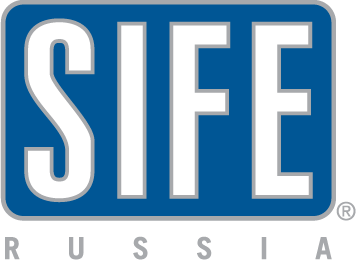 - предпринимательская экосистема Санкт-Петербурга;и др. вопросы.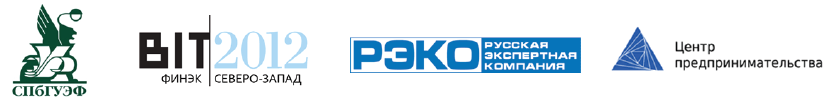 Предварительная программа14 ноября15 ноября16 ноябряИнтерактивная сессия «ПРЕДПРИНИМАТЕЛЬСКАЯ ЭКОСИСТЕМА САНКТ-ПЕТЕРБУРГА»Ведущий: Daniel IsenbergПрофессор Isenberg будет модератором интерактивной сессии, комбинирующующей презентацию с обсуждениями в небольших группах, призванными ответить на вопрос о том, как создать в Санкт-Петербурге экосистему для появления быстрорастущих предпринимательских компаний и каково понимание своей роли основными участниками этого процесса.Сессия будет основываться на методологии и подходах, разрабатываемых в рамках «Проекта Babson по предпринимательской экосистеме» (Babson Entrepreneurship Ecosystem Project - BEEP) и профессором Isenberg’ом, в прошлом предпринимателем и венчурным инвестором, с 1981 являвшегося профессором Гарвардского и Колумбийского университетов. Будут использоваться примеры как на уровне государств (в том числе, Дании, Колумбии, Израиля), так и на региональном уровне (Бостон).В ходе сессии будут затронуты следующие вопросы:Что такое предпринимательская экосистема? Кто и как может способствовать ее развитию?Какова надлежащая роль правительства в финансировании предпринимательства и каковы ее границы?Какие уроки можно извлечь из опыта Дании, Израиля, Тайваня, инновационного кластера Бостона и Manizales-Plus?Каковы социально-экономические результаты различных видов предпринимательства?Каковы недостатки кластерного подхода к стимулированию предпринимательства?Какова роль частных инвесторов, бизнес-инкубаторов, государственных венчурных фондов и отраслевых кластеров?Как все это относится к Санкт-Петербургу?Биография профессора Daniel IsenbergDaniel Isenberg является профессором в Babson Global, а также основателем и исполнительным директором «Проекта Babson по предпринимательской экосистеме» (BEEP). BEEP реализует проекты по стимулированию предпринимательства в разных региона мира. Daniel также является адъюнкт-профессором Бизнес-школы Колумбийского университета, читает курс «Инновации для экономического развития» в Гарвардской школе им. Кеннеди и выступает с лекциями в бизнес-школе Insead, в Университета Рейкьявика и в Израильском технологическом институте (Technion). Он был венчурным инвестором и предпринимателем, и является активным частным инвестором (angel investor). Daniel Isenberg имеет степень Ph.D. в социальной психологии от Harvard University. Дополнительную информацию можно получить на сайте www.entrepreneurial-revolution.com или связавшись в профессором Isenberg’ом по электронной почте disen @ babson edu.Ключевые публикации профессора Isenberg’а в Harvard Business Review:"Entrepreneurs and the Cult of Failure" (2011)“How to Start an Entrepreneurial Revolution” (2010)“The Global Entrepreneur” (2008)Daniel также является блоггером для Economist, Huffington Post и Forbes. Его цитировали Wall Street Journal, Fortune, Financial Times, и Business Week, а интервью брали телеканалы Bloomberg TV, Sky360 и BBC.Регистрация участников семинара10.00-10.30Пленарное заседание. Открытие форума10.30-11.10МАКСИМЦЕВ Игорь Анатольевич, Ректор Санкт-Петербургского государственного экономического университета;КНВШ, Представитель Комитета по науке и высшей школе Правительства Санкт-ПетербургаОВОДЕНКО Анатолий Аркадьевич, Ректор Санкт-Петербургского государственного университета аэрокосмического приборостроенияСОЛОВЕЙЧИК Кирилл АлександровичЕГОРОВ Игорь Борисович, руководитель «Центра предпринимательства» в СПбМАРКИН Владимир Владимирович, Первый заместитель министра строительного комплекса и жилищно-коммунального хозяйства Московской областиЦЫБУКОВ Сергей Иванович, генеральный директор НПО по переработке пластмасс имени «Комсомольской правды»МАКСИМЦЕВ Игорь Анатольевич, Ректор Санкт-Петербургского государственного экономического университета;КНВШ, Представитель Комитета по науке и высшей школе Правительства Санкт-ПетербургаОВОДЕНКО Анатолий Аркадьевич, Ректор Санкт-Петербургского государственного университета аэрокосмического приборостроенияСОЛОВЕЙЧИК Кирилл АлександровичЕГОРОВ Игорь Борисович, руководитель «Центра предпринимательства» в СПбМАРКИН Владимир Владимирович, Первый заместитель министра строительного комплекса и жилищно-коммунального хозяйства Московской областиЦЫБУКОВ Сергей Иванович, генеральный директор НПО по переработке пластмасс имени «Комсомольской правды»Пленарные сессииПленарные сессииСессия 1. «РЫНОК ИННОВАЦИЙ В РОСИИ: СУЩЕСТВУЕТ ЛИ СПРОС»11.10-12.40Модератор: ТОЙВОНЕН Николай Рудольфович, проректор по инновационной работе НИУ ИТМО, к.ф-м.н.Модератор: ТОЙВОНЕН Николай Рудольфович, проректор по инновационной работе НИУ ИТМО, к.ф-м.н.Приглашенные экспертыРАЯК Михаил Евгеньевич, исполнительный директор «Фонда предпосевных инвестиций»;ПААСИО Антии, директор «Центра бизнеса и инновационного развития» Университета Турку, проф.;ВАТИН Николай Иванович, декан Инженерно-строительного факультета, заведующий кафедрой "Технология, организация и экономика строительства", Инженерно-строительный факультет ФГБОУ ВПО "СПбГПУ", д.т.н., проф.;ТКАЧЕНКО Елена Анатольевна, д.э.н., профессор кафедры экономики предприятия и производственного менеджмента Санкт-Петербургский Государственный Университет Экономики и ФинансовПриглашенные экспертыРАЯК Михаил Евгеньевич, исполнительный директор «Фонда предпосевных инвестиций»;ПААСИО Антии, директор «Центра бизнеса и инновационного развития» Университета Турку, проф.;ВАТИН Николай Иванович, декан Инженерно-строительного факультета, заведующий кафедрой "Технология, организация и экономика строительства", Инженерно-строительный факультет ФГБОУ ВПО "СПбГПУ", д.т.н., проф.;ТКАЧЕНКО Елена Анатольевна, д.э.н., профессор кафедры экономики предприятия и производственного менеджмента Санкт-Петербургский Государственный Университет Экономики и ФинансовКофе-Брейк12.40-13.00Сессия 2. «ПРОБЛЕМЫ УПРАВЛЕНИЯ ИНТЕЛЛЕКТУАЛЬНОЙ СОБСТВЕННОСТЬЮ В РОССИИ»13.00-14.30Модератор:  ФИЯКСЕЛЬ Эдуард, д.э.н., профессор, зав. кафедрами венчурного менеджмента и маркетинга НФ ГУ ВШЭ; президент Ассоциации бизнес-ангелов ПФО «Стартовые инвестиции»Модератор:  ФИЯКСЕЛЬ Эдуард, д.э.н., профессор, зав. кафедрами венчурного менеджмента и маркетинга НФ ГУ ВШЭ; президент Ассоциации бизнес-ангелов ПФО «Стартовые инвестиции»Приглашенные экспертыЛЕОНТЬЕВ Виктор Дмитриевич, Ведущий, член корреспондент МАНЭБ, практикующий юрист по защите интеллектуальной собственностиГУЛЯЩЕВ Валерий Александрович, исполнительный директор «Центра инновационного развития», Санкт-Петербургский Государственный Университет Экономики и ФинансовПУЗЫНЯ Наталия Викторовна, профессор кафедры ценообразования и оценочной деятельсности, Санкт-Петербургский Государственный Университет Экономики и ФинансовПриглашенные экспертыЛЕОНТЬЕВ Виктор Дмитриевич, Ведущий, член корреспондент МАНЭБ, практикующий юрист по защите интеллектуальной собственностиГУЛЯЩЕВ Валерий Александрович, исполнительный директор «Центра инновационного развития», Санкт-Петербургский Государственный Университет Экономики и ФинансовПУЗЫНЯ Наталия Викторовна, профессор кафедры ценообразования и оценочной деятельсности, Санкт-Петербургский Государственный Университет Экономики и ФинансовРегистрация участников семинара10.00-10.30Пленарные сессииПленарные сессииСессия 3. «ЭФФЕКТИВНОСТЬ ИННОВАЦИОННОЙ ИНФРАСТРУКТУРЫ В СЕВЕРО-ЗАПАДНОМ РЕГИОНЕ И МЕХАНИЗМЫ ПОДДЕРЖКИ ПРЕДПРИНИМАТЕЛЬСТВА»10.30-12.00Модератор: ХОДЬКО Слава Трофимович, советник при ректорате Санкт-Петербургский Государственный Университет Экономики и Финансов, председатель правления «Северо-Западное агентство развития и привлечения инвестиций», доц., НИУ «Высшая школа экономики» в Санкт-Петербурге Модератор: ХОДЬКО Слава Трофимович, советник при ректорате Санкт-Петербургский Государственный Университет Экономики и Финансов, председатель правления «Северо-Западное агентство развития и привлечения инвестиций», доц., НИУ «Высшая школа экономики» в Санкт-Петербурге Приглашенные экспертыКАРАМЫШЕВ Сергей, основатель и генеральный директор «Химмет» и «Наномет»;РОЖДЕСТВЕНСКИЙ Игорь, руководитель образовательных программ «Сколково», директор бизнес-инкубатора «Ингрия»ЕГОРОВ Игорь Борисович, руководитель «Центра предпринимательства» в СПбМАЛИНЕН Паси, исполнительный директор «Центра бизнеса и инновационного развития», Университет Турку;Приглашенные экспертыКАРАМЫШЕВ Сергей, основатель и генеральный директор «Химмет» и «Наномет»;РОЖДЕСТВЕНСКИЙ Игорь, руководитель образовательных программ «Сколково», директор бизнес-инкубатора «Ингрия»ЕГОРОВ Игорь Борисович, руководитель «Центра предпринимательства» в СПбМАЛИНЕН Паси, исполнительный директор «Центра бизнеса и инновационного развития», Университет Турку;Мастер классыМастер классыМЕНЕДЖМЕНТ ИННОВАЦИЙВедущий:СЕСЬКО Борис Борисович, генеральный директор Научно-производственного центра «БИО-ЭКО-ФЛОРА», Москва.МЕНЕДЖМЕНТ ИННОВАЦИЙВедущий:СЕСЬКО Борис Борисович, генеральный директор Научно-производственного центра «БИО-ЭКО-ФЛОРА», Москва.НАПИСАНИЕ УСПЕШНОГО БИЗНЕС ПЛАНАВедущий:ТКАЧЕНКО Елена Анатольевна, д.э.н., профессор кафедры экономики предприятия и производственного менеджмента Санкт-Петербургский Государственный Университет Экономики и ФинансовНАПИСАНИЕ УСПЕШНОГО БИЗНЕС ПЛАНАВедущий:ТКАЧЕНКО Елена Анатольевна, д.э.н., профессор кафедры экономики предприятия и производственного менеджмента Санкт-Петербургский Государственный Университет Экономики и ФинансовУСПЕШНОЕ ПОЛУЧЕНИЕ ГРАНТОВ В ПОДДЕРЖКУ СТАРТ-АП ПРОЕКТОВВедущий:КАРАМЫШЕВ Сергей, основатель и генеральный директор «Химмет» и «Наномет»;УСПЕШНОЕ ПОЛУЧЕНИЕ ГРАНТОВ В ПОДДЕРЖКУ СТАРТ-АП ПРОЕКТОВВедущий:КАРАМЫШЕВ Сергей, основатель и генеральный директор «Химмет» и «Наномет»;